Global Benchrest Association Match Registration/Hold Harmless Form    GBA Member Number ___________ Year Membership Current _______            Non – GBA  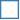 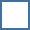          Rookie   Date of first match competition:  ___________________         Female                              Junior (<18)         Club-Provided Rifle Shooter                     Special Instructions from Registration Official:  Light Gun Only    Heavy Gun Only    Light and Heavy Gun    Factory Class    Hunter Class Sharing Equipment with Another Shooter	Name of Other Shooter _____________________________________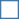   Paid by Check   Amount: _________         Paid by Cash	Amount: _________Signature _________________________________________________________ Date _______________First Name ___________________________________________	 Last Name _____________________________________ Suffix ________Address     ____________________________________________________________________________                  _____________________________________________________________________________City          ___________________________________________________________		State _________Zip Code   ________________   Country _____________________ 	Phone      ______________________E-Mail     _________________________________________________________________________Can match results be submitted to you by e-mail?    Yes      NoLight Gun Class (17 pounds or less)Caliber ____________	Action _____________________ Stock ________________________________Barrel ____________________	 Gunsmith ________________________________________________________Scope ____________________	Power ____________	Bullet __________________	Weight ______Case _____________________	Primer _____________ Propellant ________________ 	Weight ______Heavy Gun Class (Carried by 1 person only)Caliber ____________	Action _____________________ Stock ________________________________Barrel ____________________	 Gunsmith _______________________________________________________Scope ____________________	Power ____________	Bullet __________________	Weight ______Case _____________________	Primer _____________ Propellant ________________ 	Weight ______Factory ClassCaliber ____________	Action _____________________ Stock ___________________________________Barrel ____________________	 Gunsmith __________________________________________________________Scope ____________________	Power ____________	Bullet __________________	Weight ______Case _____________________	Primer _____________ Propellant ________________ 	Weight ______Hunter ClassCaliber ____________	Action _____________________ Stock ___________________________________Barrel ____________________	 Gunsmith ___________________________________________________________Scope ____________________	Power ____________	Bullet __________________	Weight ______Case _____________________	Primer _____________ Propellant ________________ 	Weight ______Release of Liability and Hold Harmless Agreement Read Before SigningCompetitor’s name and address:Guardian’s name and address (required if the Competitor is under 18 years of age):In consideration for being allowed to participate in this competition at ___________________________, I (or WE if a guardian is listed above) agree to the following:I understand that this is a competition that involves the use of firearms in an outdoor environment.I understand that there is a risk of injury or death inherent in participating in this type of activity.I agree that I understand and will follow all rules of the Range where the competition is held and the rules of the hosting Club, and the rules of the Global Benchrest Association.I agree that I assume all risk and liability for any injury of death that may be caused to me as a result of participating in this competition.I agree that I release from liability and hold harmless the Range Owner(s), hosting Club, and the Global Benchrest Association for any injury or death caused to me related to my participation in this competition, regardless of whether any rules noted above were violated by me or by another person at the competition, and regardless of whether the Range Owner(s), hosting Club, and/or the Global Benchrest Association caused any dangerous, careless, negligent, or reckless condition that did or might lead to any injury or death to me.I agree that I am binding all my heirs, relations by marriage, relations by lineage, assigns, and successors to all of the terms of this Agreement in perpetuity.I have read this Agreement and fully understand its terms and that I have given up significant rights and recourses by signing it.  I have freely signed this Agreement.Signature of Competitor:  ___________________________________________________Signature of Guardian:  _____________________________________________________Date:  ____________________________________